ASIGURARI CALATORIE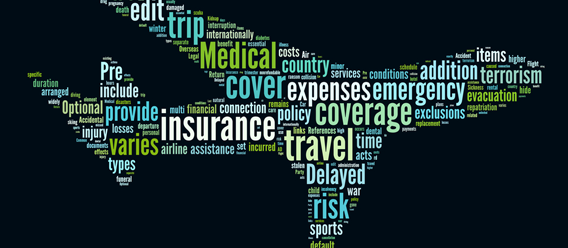 Asigurarea de călătorie vă protejează, în timpul călătoriei, de eventualele pierderi financiare, în urma unei îmbolnăviri sau accident. Este vorba despre o asigurare importantă, pentru că un caz medical de urgenţă în timpul călătoriei poate avea costuri foarte ridicate.Sporturile recreaţionale asigurate sunt următoarele:a) trageri cu arcul;b) golf;c) inot;d) ciclism turistic;e) excursii montane fara catarari;f) scufundari (la o adancime de maxim 6 metri) efectuate asistat si in grup organizat;g) snorkelling;h) pescuit de agrement;i) navigatie de agreement in apele teritoriale (nu in calitate de membru al echipajului);j) calatorii cu balonul cu aer (cu rezervare prealabila la Turoperator);k) roller skating;l) patinaj,ski, snowboard in locuri special amenajate